 АДМИНИСТРАЦИЯ 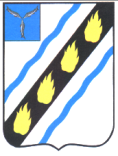 СОВЕТСКОГО МУНИЦИПАЛЬНОГО РАЙОНА  САРАТОВСКОЙ ОБЛАСТИ ПО С Т А Н О В Л Е Н И Е	 от_30.12.2014_№1268 р.п. Степное  внесении изменений в постановлениеадминистрации Советского муниципального района от 26.08.2013  № 1108 Руководствуясь  Уставом  Советского  муниципального  района, администрация Советского муниципального района  ПОСТАНОВЛЯЕТ:   Внести  в  приложение  к  постановлению  администрации  Советского муниципального  района  от  26.08.2013  №  1108  «Об  утверждении муниципальной среднесрочной целевой программы «Реконструкция подземных газопроводов высокого давления в р.п. Степное Советского муниципального района  от  ГРП  –  5  до  ГРП  –  8  и  котельной  МТФ  на  2013-2015  годы»»                (с изменениями от 05.09.2014 № 841) следующие изменения: 1.1. Раздел паспорта «Объемы и источники финансирования» Программы	 изложить в новой редакции: 	Объемы и источники финансирования 	объем  финансирования  уточняется  ежегодно. Источник  –  средства  бюджета  Степновского муниципального  образования.  Общий  объем финансирования (прогнозно) составляет 1953828,10 рублей, в том числе: 2013 год – 00,00 рублей; 2014 год – 328 828,1 рублей; 2015 год – 1 625 000,0 рублей; »1.2.  Второй  абзац  пункта  5  «Ресурсное  обеспечение  мероприятий Программы» Программы изложить в новой редакции: «Общая  потребность  в  затратах  на  реализацию  программы  составит      953 828,10 рублей (прогнозно), в том числе по годам:2013 год – 00,00 рублей; 2014 год – 328 828,1 рублей; 2015 год – 1 625 000,0 рублей». 1.3. Приложение к Программе изложить в новой редакции (прилагается).    Настоящее  постановление  вступает  в  силу  со  дня его официального обнародования (опубликования) в установленном порядке. Глава администрации  Советского муниципального района	                                                                 	С.В. Пименов Котурай Н.В. 5-00-37  Приложение к муниципальной программе  «Реконструкция подземных газопроводов  высокого давления в р.п. Степное от ГРП 5  до ГРП 8 и к котельной МТФ Советского  муниципального района на 2013 – 2015 годы» «Перечень мероприятий по реконструкции подземных газопроводов высокого давления в р.п. Степное Степновского муниципального образования Советского муниципального района от ГРП – 5 до ГРП – 8 и к котельной МТФ на 2013 – 2015 годы» № Наименование мероприятия Источники Срок исполнения Объем Ответственные за исполнение 	Корректировка  проектно – политики и муниципальных закупок сметной местный бюджет 0,00 документации Всего 2013 год 0,00 администрации 3 «Проведение  экспертизы  проектно  –  сметной документации  на  реконструкции  подземных газопроводов высокого давления в р.п. Степное 108996,60 Степновского  муниципального  образования Советского муниципального района от ГРП – 5 до ГРП – 8 и к котельной МТФ на 2014 год» местный бюджет  отдел промышленности, ТЭК, капитального строительства и архитектуры администрации;  	«Разработка  проекта  планировки  и  межевания 2014 год 199831,50 территории  для  реконструкции  подземных газопроводов высокого давления в р.п. Степное местный бюджет Степновского  муниципального  образования Советского муниципального района от ГРП – 5 до ГРП – 8 и к котельной МТФ»  отдел экономики, инвестиционной политики и муниципальных закупок администрации 5 «Проведение экспертизы сметной документации на  реконструкции  подземных  газопроводов высокого давления в р.п. Степное Степновского муниципального  образования  Советского местный бюджет муниципального района от ГРП – 5 до ГРП – 8 и  котельной МТФ на 2014 год»20000,00 	«Выполнение  работ  по  реконструкции 2015 год 1625000,00  подземных  газопроводов  высокого  давления  в р.п.  Степное  Степновского  муниципального образования Советского муниципального района от ГРП – 5 до ГРП – 8 и к котельной МТФ» Итого местный бюджет 1953828,10 п/п финансирования финансирования, рублей 1 Выполнение работ по реконструкции подземных газопроводов высокого давления в р.п. Степное Степновского  муниципального  образования Советского муниципального района от ГРП – 5 до ГРП – 8 и к котельной МТФ местный бюджет 2013 год 0,00 - отдел промышленности, ТЭК, капитального строительства и архитектуры администрации; - отдел экономики, инвестиционной 